PLANO DE GERENCIAMENTO DE CUSTOS DE PROJETO	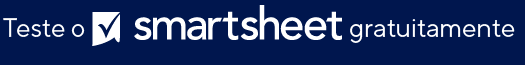 TÍTULO DO PROJETO––– GERENCIAMENTO DE PROJETOS –––AUTORDATAVersão 0.0.01.  Introdução	1.1    Objetivo1.2    Práticas de documentação e comunicação2.  Visão geral2.1    Declaração resumida2.2    Requisitos de relatórios2.3    Requisitos de grau de estimativa3.  Níveis de autorização de limite de gastos4.  Plano de ação de variação de custos5.  Abordagem definida5.1    Procedimentos5.2    Políticas5.3    Documentação    6.  Processo de estimativa de custos definido7.  Base de custo	7.1	EAP de seções de trabalho e/ou tarefas individuais	7.2	Método de estimativa	7.3	Financiamento	7.4	Contingência/Reserva8.   Controle de custos e métricas9.   Processo de relatórios definido10. Processo de controle de mudanças11. Orçamento do projetoIntroduçãoObjetivoPráticas de documentação e comunicação Visão geralDeclaração resumidaRequisitos de relatóriosRequisitos de grau de estimativaNíveis de autorização de limite de gastosPlano de ação de variação de custosAbordagem definidaProcedimentosPolíticasDocumentaçãoProcesso de estimativa de custos definidoBase de custoEAP de seções de trabalho e/ou tarefas individuais Método de estimativa FinanciamentoContingência/ReservaControle de custos e métricasProcesso de relatórios definido Processo de controle de mudanças Orçamento do projetoHISTÓRICO DE REVISÃOHISTÓRICO DE REVISÃOHISTÓRICO DE REVISÃOHISTÓRICO DE REVISÃODATAVERSÃODESCRIÇÃOAUTORAPROVAÇÃOAPROVAÇÃOAPROVAÇÃOAPROVAÇÃOAPROVAÇÃODATAVERSÃONOMECARGOASSINATURALISTA DE CIRCULAÇÃOLISTA DE CIRCULAÇÃOLISTA DE CIRCULAÇÃOLISTA DE CIRCULAÇÃONOME DO DESTINATÁRIOORGANIZAÇÃONOME DO DESTINATÁRIOORGANIZAÇÃOVisão geral do plano de gerenciamento de custos de projetoIdentifique o resultado desejado e como o plano será benéfico.Discuta como o progresso e as mudanças serão documentados e como as informações serão comunicadas aos membros da equipe e às partes interessadas.Descreva brevemente como o processo de gerenciamento de custos melhorará o projeto.Descreva brevemente como o processo de gerenciamento de custos afetará/melhorará o projeto. Defina os métodos, o processo e a frequência dos relatórios de status.Indique a porcentagem de variação necessária ao longo das etapas de planejamento, ou seja, concepção, estatuto etc. NÍVEIS DE AUTORIZAÇÃO DE LIMITE DE GASTOSNÍVEIS DE AUTORIZAÇÃO DE LIMITE DE GASTOSNÍVEIS DE AUTORIZAÇÃO DE LIMITE DE GASTOSNÍVEIS DE AUTORIZAÇÃO DE LIMITE DE GASTOSLIMITE DE CUSTOSNOME/CARGOE-MAILTELEFONEPLANO DE AÇÃO DE VARIAÇÃO DE CUSTOSPLANO DE AÇÃO DE VARIAÇÃO DE CUSTOSPLANO DE AÇÃO DE VARIAÇÃO DE CUSTOS% DE VARIAÇÃODESCRIÇÃO DE AÇÃO NECESSÁRIARESPONSÁVELDefina como o plano geral será criado, analisado, monitorado e controlado.Defina os procedimentos.Liste todas as políticas que devem ser seguidas.Detalhe o processo de documentação ao longo da vida útil do projeto.Detalhe como as estimativas devem ser atingidas e classificadas, incluindo limites, riscos, regras de desempenho, classificações de confiança da precisão da estimativa etc.Divida cada seção, tarefa ou grupo de tarefas.Paramétrico, análogo, três pontos, ascendente etc.Descreva o método de financiamento.Detalhe todos os fundos mantidos.Detalhe as métricas usadas em conjunto com limites definidos.Detalhe como o plano de gerenciamento será relatado. Defina todos os processos.Descreva o procedimento para solicitação e implementação de alterações no plano, incluindo como as alterações serão aprovadas/rejeitadas e como elas serão relatadas à lista de circulação.Liste os números finais dos custos de contingência/reserva, fixos, materiais e prestadores de serviços (total do projeto).AVISO DE ISENÇÃO DE RESPONSABILIDADEQualquer artigo, modelo ou informação fornecidos pela Smartsheet no site são apenas para referência. Embora nos esforcemos para manter as informações atualizadas e corretas, não fornecemos garantia de qualquer natureza, seja explícita ou implícita, a respeito da integridade, precisão, confiabilidade, adequação ou disponibilidade do site ou das informações, artigos, modelos ou gráficos contidos no site. Portanto, toda confiança que você depositar nessas informações será estritamente por sua própria conta e risco.